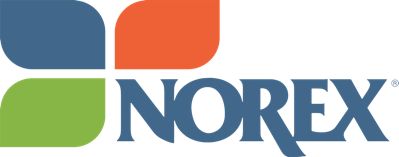 WORK-FROM-HOME EMPLOYEE REQUIREMENTS CHECKLIST These documents have been voluntarily contributed by NOREX Members with the full knowledge that other Members may use them in any manner they see fit.  NOREX and its Members shall not be held liable for any statements or interpretations contained within the documents. Employees requesting to work from home must confirm all requirements are in place with a check mark by each item below.A Company issued laptop should be used if VPN is required to work from homeThe use of personal printers, fax machines, scanners, etc. should be limited to ensure security Set up work area away from others and distractionsMust designate the physical address they will be working fromCannot take work to a different location other than address specified without Company approvalProtect private/sensitive data (FERPA/HIPAA)Must have a secure means to transport physical documents from Company to their homeWorkspace must be safe environment, no possible injury hazardsNo overtime or comp time allowedHourly staff must record in and out times for time worked and breaks taken on timesheets Company equipment must be treated with care to avoid damageEmployees will need to communicate frequently with Supervisors regarding work load statusEmployees are responsible to retrieve any voicemails from their email or from their Company phoneEmployee may collect Company office supplies that may be needed and returned when done: stapler, highlighters, paper, pens, post-its, etc.  Employee has contact lists for their department and other departments they work closely withEmployee has any instructions or documentation needed to perform job specific tasksEmployees will work with their Supervisor and HR to determine what work can be done from homeI am requesting approval to work from home and have verified all requirements listed above for Company employees, are in place.  I understand this option to work from home is only temporary during the dates listed below.  _____________________________________		_________________________________________	Employee Signature			Date		Supervisor Signature			Date_____________________________________		__________________________________________Human Resources Approval		Date		Dates of Approved Work from Home Arrangement